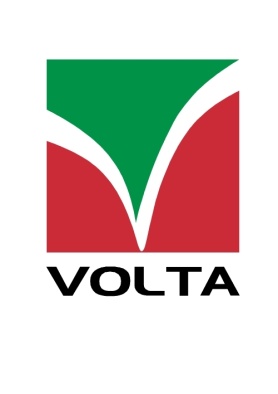 VOLTA	DOCENTE: _____________
COMPITO IN CLASSE DEL _____________________CLASSE:______________________STUDENTI:	__________________________		__________________________		__________________________		__________________________DURATA COMPITO:___________________-----0000-----0000-----